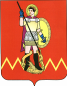 РОССИЙСКАЯ ФЕДЕРАЦИЯКОСТРОМСКАЯ ОБЛАСТЬМЕЖЕВСКОЙ МУНИЦИПАЛЬНЫЙ РАЙОНАДМИНИСТРАЦИЯГЕОРГИЕВСКОГО СЕЛЬСКОГО ПОСЕЛЕНИЯПОСТАНОВЛЕНИЕот     29 октября    2019 года     № 39О внесении изменений в Муниципальную программу Георгиевского сельского поселения Межевского муниципального района"Формирование современной городской среды» на территории Георгиевского сельского поселения Межевского муниципального района на 2018-2022 годы. В связи с изменением в финансировании, уточнением объектов и сроков их благоустройства, установлением видов работ ,администрация Георгиевского сельского поселения постановляет:  I. Внести в Муниципальную программу Георгиевского сельского поселения Межевского муниципального    района"Формирование современной городской среды» на территории Георгиевского сельского поселения Межевского муниципального района на 2018-2022 годы, утвержденную постановлением администрации Георгиевского сельского поселения от     26    октября 2017 года     № 43 (в редакции постановлений администрации Поселения от 28.05.2018г. №23,  от 11.03.2019 г.№5 , от 30.05.2019г. №22) следующие изменения и дополнения:В разделе 7 приложение 5 из адресного перечня по дворовым территориям исключить пункт 3(плановые работы по благоустройству дворовых территорий на 2020 год).В разделе 7 приложение 5 виды работ по благоустройству общественной территории на 2020год изложить в следующей редакции: «Устройство пешеходной зоны с асфальтовым покрытием, благоустройство прилегающей территории к пешеходной зоне, устройство ливневой канализации, установка скамеек со спинками и установка урн».В разделе 7 приложение 5 стоимость работ по благоустройству общественной территории на 2020 год – 977,032 тыс. руб. 2. Настоящее постановление вступает в силу после дня его официального опубликования.       Глава  Георгиевского сельского поселения                                             Л.А.Бушуев